 Sound Engineering Technicians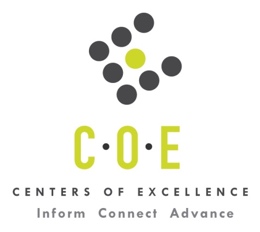 Labor Market Information ReportPrepared by the San Francisco Bay Center of Excellence for Labor Market ResearchNovember 2018RecommendationBased on available data, there appears to be a small undersupply of Sound Engineering Technicians in the Bay region compared to the demand for this occupation, with a gap of about 17 students annually.  In the East Bay sub-region (Alameda and Contra Costa Counties) there appears to be an oversupply compared to the demand for this occupation, with 22 annual openings and 32 annual awards.This report also provides student outcomes data on employment and earnings for programs on TOP 1005.00 - Commercial Music in the state and region. It is recommended that this data be reviewed to better understand how outcomes for students taking courses on this TOP code compare to potentially similar programs at colleges in the state and region, as well as to outcomes across all CTE programs at Las Positas College and in the region. IntroductionThis report profiles Sound Engineering Technicians in the 12 county Bay region and in the East Bay sub-region for a proposed new Music Technology Fundamentals certificate at Las Positas College. Occupational DemandTable 1. Employment Outlook for Sound Engineering Technicians in Bay RegionSource: EMSI 2018.2Bay Region includes Alameda, Contra Costa, Marin, Monterey, Napa, San Benito, San Francisco, San Mateo, Santa Clara, Santa Cruz, Solano and Sonoma CountiesTable 2. Employment Outlook for Sound Engineering Technicians in East Bay Sub-RegionSource: EMSI 2018.2East Bay Sub-Region includes Alameda and Contra Costa CountiesJob Postings in Bay Region and East Bay Sub-RegionTable 3. Number of Job Postings by Occupation for latest 12 months (Sept 2017 - Aug 2018)Source: Burning GlassTable 4. Top Job Titles for Sound Engineering Technicians for latest 12 months (Sept 2017 - Aug 2018)Source: Burning GlassIndustry ConcentrationTable 5. Industries hiring Sound Engineering Technicians in Bay RegionSource: EMSI 2018.3Table 6. Top Employers Posting for Sound Engineering Technicians in Bay and East Bay Sub-Region (Sept 2017 - Aug 2018)Source: Burning GlassEducational SupplyThere are six colleges in the Bay Region issuing 64 awards annually on TOP 1005.00 - Commercial Music. There is one other educational institutions issuing 4 awards annually on CIP code 50.0913 crosswalked to TOP 1005.00, for a total of 68 awards annually in the region. Table 7. Awards on TOP 1005.00 - Commercial Music in the Bay AreaSource: IPEDS, Data Mart and LaunchboardNOTE: Headcount of students who took one or more courses is for 2016-17. The annual average for awards is 2014-17 unless there are only awards in 2016-17. The annual average for other postsecondary is for 2013-16.Gap AnalysisBased on the data included in this report, there is a small labor market gap in the Bay region with 85 annual openings for Sound Engineering Technicians and 68 annual awards for an annual undersupply of 17. In the East Bay sub-region there appears to be an oversupply compared to the demand, with 22 annual openings and 32 annual awards.Student OutcomesTable 8. Four Employment Outcomes Metrics for Students Who Took Courses on TOP 1005.00 – Commercial MusicSource: Launchboard Pipeline (version available on 9/11/18)Skills and EducationTable 9. Top Skills for Sound Engineering Technicians in Bay Region (Sept 2017 - Aug 2018)Source: Burning GlassTable 10. Education Requirements for Sound Engineering Technicians in Bay Region Note: 40% of records have been excluded because they do not include a degree level. As a result, the chart below may not be representative of the full sample.Source: Burning GlassMethodologyOccupations for this report were identified by use of skills listed in O*Net descriptions and job descriptions in Burning Glass. Labor demand data is sourced from Economic Modeling Specialists International (EMSI) occupation data and Burning Glass job postings data. Educational supply and student outcomes data is retrieved from multiple sources, including CTE Launchboard and CCCCO Data Mart.SourcesO*Net OnlineLabor Insight/Jobs (Burning Glass) Economic Modeling Specialists International (EMSI)  CTE LaunchBoard www.calpassplus.org/Launchboard/ Statewide CTE Outcomes SurveyEmployment Development Department Unemployment Insurance DatasetLiving Insight Center for Community Economic DevelopmentChancellor’s Office MIS systemContactsFor more information, please contact:Doreen O’Donovan, Data Research Analyst, for Bay Area Community College Consortium (BACCC) and Centers of Excellence (CoE), doreen@baccc.net or (831) 479-6481John Carrese, Director, San Francisco Bay Center of Excellence for Labor Market Research, jcarrese@ccsf.edu or (415) 267-6544Sound Engineering Technicians (SOC 27-4014): Operate machines and equipment to record, synchronize, mix, or reproduce music, voices, or sound effects in sporting arenas, theater productions, recording studios, or movie and video productions.Entry-Level Educational Requirement: Postsecondary nondegree awardTraining Requirement: Short-term on-the-job trainingPercentage of Community College Award Holders or Some Postsecondary Coursework: 46%Occupation 2017 Jobs2022 Jobs5-Yr Change5-Yr % Change5-Yr Open-ingsAnnual Open-ings10% Hourly WageMedian Hourly WageSound Engineering Technicians80384744 5%42385$15.33 $28.66 Occupation 2017 Jobs2022 Jobs5-Yr Change5-Yr % Change5-Yr Open-ingsAnnual Open-ings10% Hourly WageMedian Hourly WageSound Engineering Technicians2152249 4%10922$15.04 $27.78 OccupationBay RegionEast BaySound Engineering Technicians (27-4014)27225Common TitleBayEast BayCommon TitleBayEast BaySystems Engineer23Instrumentation Engineer5Hardware Engineer17Mechanic5Android Engineer13Sound Mixer52Firmware Engineer133Test Engineer5Audio Engineer10Video Design Engineer54Broadcast Engineer10Chief Engineer4Theater Technician9Electrical Engineer4Engineer82Machine Learning Engineer41Validation Engineer8Senior Engineer4Linux Engineer71Sound Designer4Audio Dsp Engineer6Sound Recordist41Engineer, Test6User Experience (UX) Designer4Building Engineer5Acoustic Engineer3Industry – 6 Digit NAICS (No. American Industry Classification) CodesJobs in Industry (2017)Jobs in Industry (2022)% Change (2017-22)% in Industry (2017)Motion Picture and Video Production304330269%Colleges, Universities, and Professional Schools1932253217%Colleges, Universities, and Professional Schools (State Government)1631811811%Internet Publishing and Broadcasting and Web Search Portals1572064931%Religious Organizations136146107%Independent Artists, Writers, and Performers129123 (6) (5%)Other Commercial and Industrial Machinery and Equipment Rental and Leasing1211593831%All Other Consumer Goods Rental11912898%Theater Companies and Dinner Theaters1011111010%Promoters of Performing Arts, Sports, and Similar Events with Facilities951182324%Cable and Other Subscription Programming8471 (13) (15%)Colleges, Universities, and Professional Schools (Local Government)8276 (6) (7%)Teleproduction and Other Postproduction Services7987810%Television Broadcasting788023%Temporary Help Services7684811%Electrical Contractors and Other Wiring Installation Contractors72821014%Construction, Mining, and Forestry Machinery and Equipment Rental and Leasing707446%Local Government, Excluding Education and Hospitals697457%Custom Computer Programming Services67821522%Federal Government, Military646400%Hotels (except Casino Hotels) and Motels434300%Elementary and Secondary Schools (Local Government)4146512%Computer Systems Design Services3948923%Recreational Goods Rental3642617%EmployerBayEmployerBayEmployerEast BayApple Inc.39Inficare Technologies3Newgig4Google Inc.24Ion Media Networks3Apple Inc.1Amazon17MuleSoft3Cal Performances1Amazon Lab1268Academy Art University2Carney Sandoe Associates1Facebook8Akshaya Inc2Chabot College1CBS Broadcasting4Audience Incorporated2City Pleasanton1Dolby Laboratories Incorporated4Carney Sandoe Associates2Freight & Salvage1Newgig4Knowles Electronics Llc2John Kennedy University1Cynet Systems3Logitech Incorporated2Logitech1Disney3Plantronics Incorporated2Logitech Incorporated1CollegeSub-RegionCIP CodeHeadcountAssociatesCertificatesTotalCabrilloSanta Cruz & Montereyn/a75156Diablo ValleyEast Bayn/a36691221FoothillSilicon Valleyn/a75712315Los MedanosEast Bayn/a1916410OhloneEast Bayn/an/a11West ValleySilicon Valleyn/an/a1111San Francisco Conservatory of MusicMid-Peninsula50.0913n/a44Total Bay RegionTotal Bay Region1,389284068Total East Bay Sub-RegionTotal East Bay Sub-Region5571517322015-16Bay 
(All CTE Programs)Las Positas College (All CTE Programs)State (TOP 1005.00)Bay (TOP 1005.00)East Bay (TOP 1005.00)Las Positas College (TOP 1005.00)% Employed Four Quarters After Exit74%75%62%63%67%N/AMedian Quarterly Earnings Two Quarters After Exit$10,310$11,482$4,576$4,867$4,390N/AMedian % Change in Earnings46%39%69%58%67%N/A% of Students Earning a Living Wage63%64%23%29%28%N/ASkillPostingsSkillPostingsSkillPostingsDigital Signal Processing (DSP)77Schematic Diagrams28Hardware Experience17Audio Engineering73Physics27Real-Time Operating System (RTOS)16Python52Test Tools27AutoCAD15C++48Android24System Architecture15Audio / Visual Knowledge46Software Development24Technical Support15Audio Systems46Software Engineering24Linux Kernel14Linux44Transducer23MacIntosh OS14Consumer Electronics42Customer Service22Oscilloscopes14MATLAB37Digital Audio22Speech Recognition14Broadcast Industry Knowledge34Repair22Audio Production13Product Development32Data Analysis21Calculation13Prototyping31Internet of Things (IoT)20Electrical Systems13Debugging30COMSOL19Java13System Design30Project Management19Manufacturing Processes13Music28Customer Contact18Pro Tools13Education (minimum advertised)Latest 12 Mos. PostingsHigh school or vocational training6 (4%)Associate Degree1 (1%)Bachelor’s Degree or Higher160 (95%)